Интервью с юной художницей,  ученицей 1ДДоп класса -  Зориной Лерой.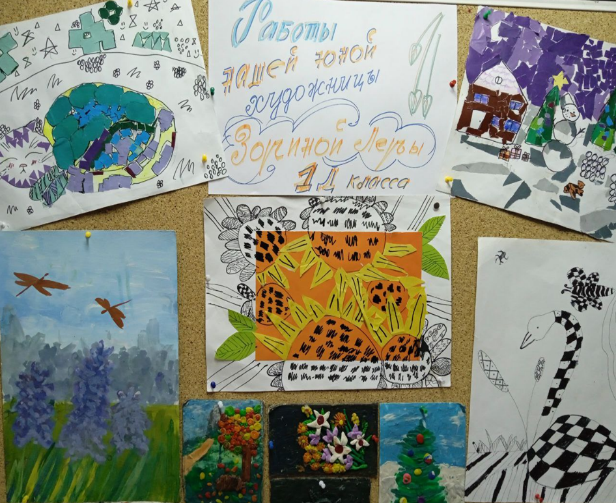 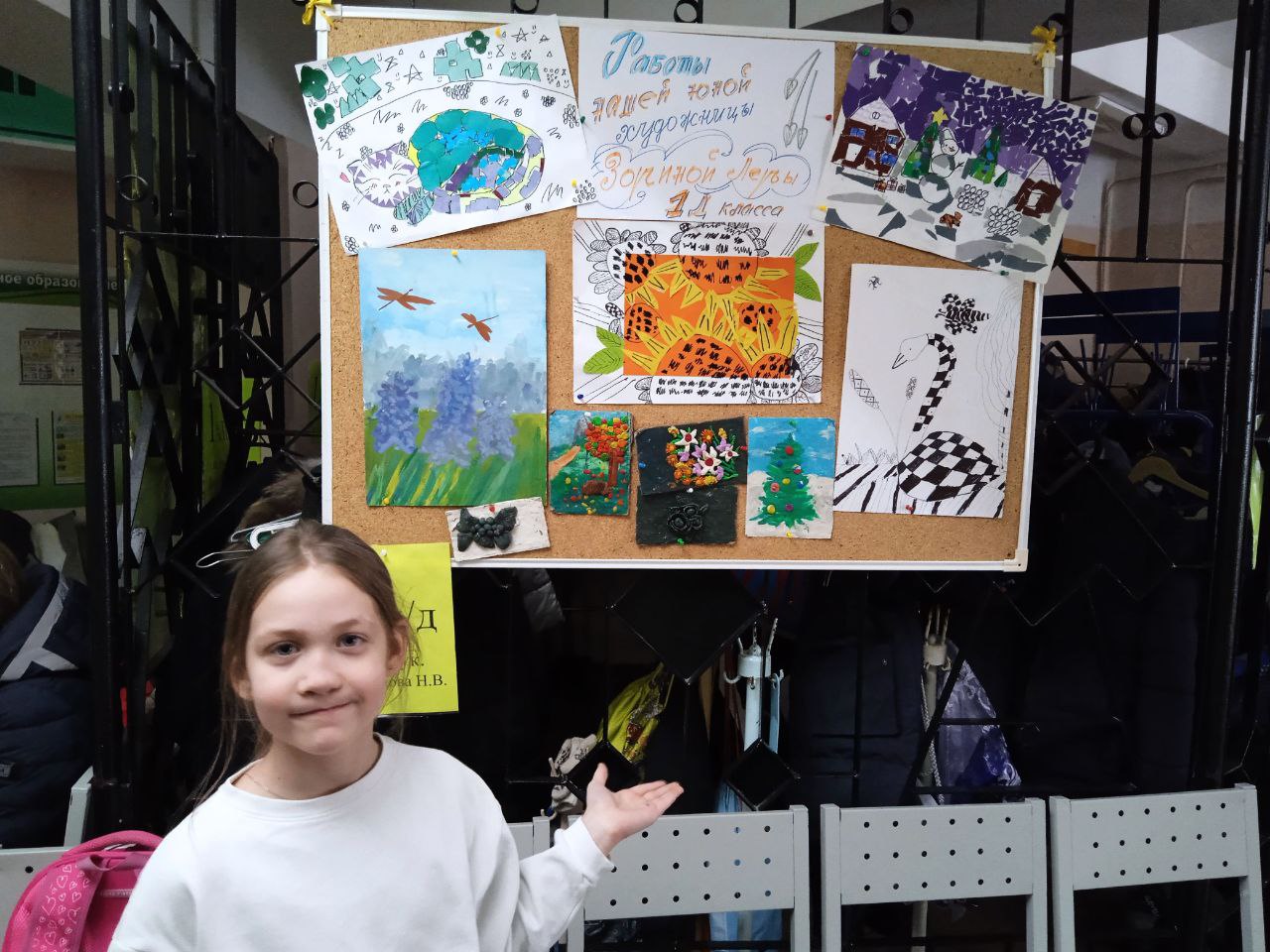 -Ребята: Расскажи о себе откуда ты, сколько лет?- Родилась я в Великом Новгороде . Мне 9 лет . - Расскажи  о своём хобби? Когда я была маленькой, я всегда любила рисовать. Я помню, у нас всегда дома были разрисованы обои и мама сказала: «Нужно что - то с этим делать…!». Так я очутилась в художественной школе .Ребята: Сколько лет ты занимаешься в художественной школе?Как только я пошла в 1 класс, мама меня записала в худ. школу. Получается 2 года. Ребята: Что самое интересное в школе? Самое интересное это лепка. Это мой самый любимый предмет. Во-первых мне нравиться учительница, она очень добрая и всегда помогает, если что то не получается. Во-вторых – это очень увлекательно, особенно мне нравиться лепить мелкие предметы. Очень люблю лепить животных. - Ребята: Сколько времени в день ты проводишь за творчеством?В школу искусств, я хожу 3 дня в неделю по 1часу. И иногда рисую в обычной школе на переменах.Ребята : Тебя  родители заставляют ходить в худ. школу?   - Нет, я с большим удовольствием хожу на занятия. Ребята? И последний вопрос .  О чем ты мечтаешь?Я мечтаю закончить школу искусств, научиться красиво рисовать и хочу стать известным художником.